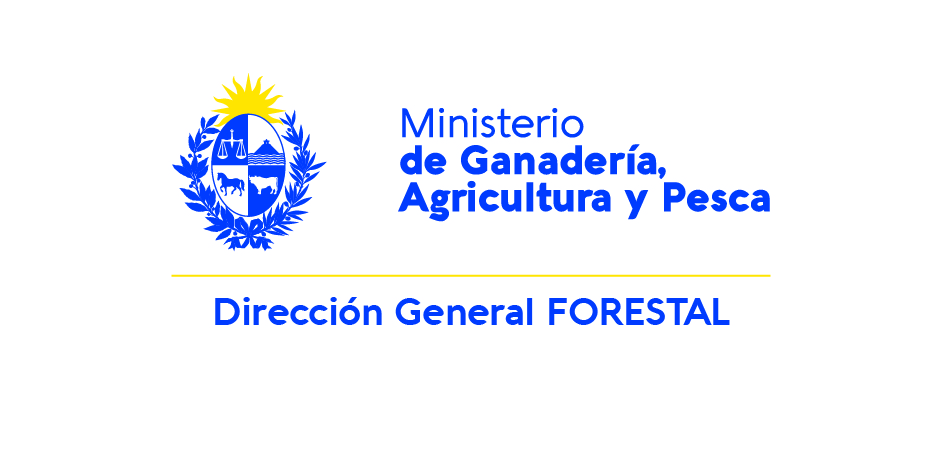 Res. N.º 603/2022						Montevideo, 02 de setiembre de 2022.-VISTO:  La solicitud de pedido de Concurso de Precios Nº002/2022, convocada por esta Dirección General de: ARRENDAMIENTO DE ESTACIONAMIENTO. –RESULTANDO:   l) Que con fecha 28 de abril del corriente se efectuaron las publicaciones de estilo y el día 17 de mayo, se realiza la apertura de las ofertas, en las cuales se presentaron los siguientes oferentes:RUT: 217397810013 TIZIXIME S.R.L (Montevideo)RUT: 050030280016 LANDA FAROPPA LUIS EDUARDO (Durazno)RUT: 12028430012 FERRERO ZARDO AGUSTIN NICOLAS (Paysandú)ll) Se realizó el acta de apertura y habiéndose presentado un sólo oferente para los ítems Nº1, 2 y 3 correspondientes a los departamentos de Montevideo, Paysandú y Durazno, quedando desierto el ítem Nº4 para el departamento de Salto.CONSIDERANDO: Conveniente proceder de acuerdo a lo consignado precedentemente;ATENTO: A lo establecido en el TOCAF y demás normas vigentes en la materia;LA DIRECCION GENERAL FORESTALRESUELVEPRIMERO: Adjudicar el pedido de CP Nº002/2022, a las firmas: RUT: 12028430012 FERRERO ZARDO AGUSTIN NICOLAS, el Ítem N°2, con el siguiente detalle: arrendamiento de estacionamiento de hasta 1 (un) vehículo en el Departamento de Paysandú, en las condiciones establecidas en su oferta, por un total mensual de pesos uruguayos $1.950 (mil novecientos cincuenta pesos uruguayos, IVA exento. RUT: 050030280016 LANDA FAROPPA LUIS EDUARDO, el Ítem N°3, con el siguiente detalle: arrendamiento de estacionamiento de hasta 1(un) vehículo en el Departamento de Durazno, en las condiciones establecidas en su oferta, por un total mensual de pesos uruguayos $2.800 (dos mil ochocientos pesos uruguayos), IVA exento.Con respecto al Item N°1, arrendamiento de estacionamiento de hasta 15 (quince) vehículos en el Departamento de Montevideo, se sugiere realizar CDE al amparo del art. 33 literal D del TOCAF.SEGUNDO: La obligación emergente de esta contratación se atenderá con cargo a libre disponibilidad. –TERCERO: Cumplido, vuelva a Financiero Contable a efectos de dar cumplimiento a las etapas en SICE y proseguir con la compra.